Termo de ResponsabilidadeReserva de auditórios e equipamentosO responsável pela reserva do espaço e/ ou de equipamentos deverá ser sempre um professor ou TAE;Não realizamos pré-reservas, apenas mediante a entrega deste termo preenchido e assinado ou do envio de e-mail (para acc.jf@ifsudestemg.edu.br, com assunto “reserva”), por parte do responsável, contendo as informações discriminadas neste termo;Reservas apenas do espaço podem ser realizadas até 24h antes do evento, de acordo com a disponibilidade do local;Reservas que necessitem de equipamentos (microfone, som, projetor, etc) podem ser realizadas até 48h antes, de acordo com a disponibilidade do local e dos materiais.N° reserva: ____ /____Nome do Evento: __________________________________________________________________________________________Data: ___ /___ /___          Duração:  Início: ________   Término: ___________       Auditório - Bloco A         Auditório -  Centro Administrativo                                                                          Eu, ________________________________________________________________________________________________________ ao tomar emprestados os materiais descritos abaixo, assumo total responsabilidade sobre cada item e garanto sua devolução, no mesmo estado de conservação, na Assessoria de Comunicação, em no máximo um dia após a data do evento. Em caso de dano, inutilização ou extravio, comprometo-me ainda com sua reposição em igual ou melhor estado.______________________________________     ______________________________________                                       Assinatura do solicitante                       Telefone de contato do solicitante                                                       (Professor ou TAE responsável) 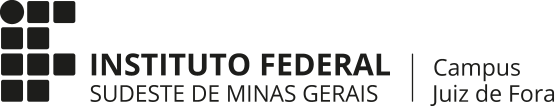 Materiais solicitadosData limite para devolução___ /___ /___   às _____h